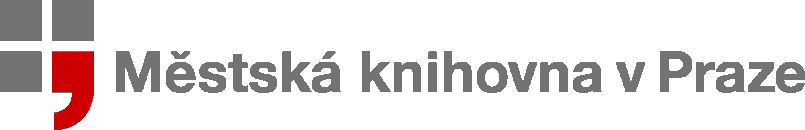 	20. října 2015Vyladěný listopadPodzimní sezóna v Městské knihovně v Praze nebude jen ve znamení filmů a přednášek. Radost uděláme také milovníkům hudby. V listopadu se zaradují především fanoušci Rudyho Linky, Radůzy a kapely Hradišťan.Rudy Linka Trio Ve čtvrtek 12. listopadu vystoupí v knihovně přední jazzový kytarista Rudy Linka, který tento rok oslaví 55. narozeniny. V triu ho letos doplní Dan Fabricatore (kontrabas) a Norman Edwards (bicí). Během koncertu zazní mimo jiné skladby z bilančního dvojalba Acoustic & Electric – Retrospective. RadůzaKoncert populární písničkářky se koná ve středu 18. listopadu. Radůza vystoupí se svou kapelou a zahraje písně z nového alba Marathon-příběh běžce. Písně z této desky mají unikátní formát, který sama autorka nazývá chansonetto. Před posluchačem se odvíjí lidský osud dlouhý jako běh, při němž člověk bojuje se svými slabostmi a touhami. Po hudební stránce Radůza čerpá z folklóru, a to především českého. Na albu jsou však i písničky inspirované italskou, americkou či anglickou lidovou písní.HradišťanPosledním listopadovým koncertem bude vystoupení skupiny Hradišťan, ve čtvrtek 26. listopadu. Kapela s širokým žánrovým záběrem a netradičním repertoárem působí pod uměleckým vedením houslisty a hudebního skladatele Jiřího Pavlici. Pro svůj způsob práce, dramaturgii a uměleckou úroveň se Hradišťan řadí k originálním a nezaměnitelným tělesům české i mezinárodní hudební scény. Bojíte se, že vám nějaká zajímavá akce uteče? Sledujte program akcí on-line na www.mlp.cz/akce, přijďte si do knihovny pro programovou skládačku nebo si ve svém čtenářském kontě nastavte automatické zasílání pozvánek!Rudy Linka Trio12. listopadu 2015, 19:30Vstupné 260,- Kč Radůza s kapelou18. listopadu 2015, 19:30Vstupné 360,- KčHradišťan26. listopadu 2015, 19:30Vstupné 360,- KčMěstská knihovna v PrazeÚstřední knihovna, Mariánské nám. 1, Praha 1 (velký sál)Rezervace vstupenek: www.mlp.cz/akce  